УКРАЇНАВиконавчий комітет Нетішинської міської радиХмельницької областіР І Ш Е Н Н Я22.09.2022					Нетішин				  № 347/2022Про затвердження контингенту учнів та фактичної мережі класів мистецьких шкіл Нетішинської міської територіальної громади на 2022/2023 навчальний рікВідповідно до підпункту 2 пункту «б» статті 32, частини 2, пункту 3 частини 4                статті 42 Закону України «Про місцеве самоврядування в Україні», частини 6 статті 10 Закону України «Про позашкільну освіту», розпорядження міського голови від 31 грудня 2021 року № 637/2021-рк «Про виконання повноважень Нетішинського міського голови» та враховуючи пропозиції управління культури виконавчого комітету міської ради щодо контингенту учнів та мережі класів мистецьких шкіл Нетішинської міської територіальної громади на 2022/2023 нав-чальний рік, виконавчий комітет Нетішинської міської ради    в и р і ш и в:1. Затвердити контингент учнів та фактичну мережу класів мистецьких шкіл Нетішинської міської територіальної громади на 2022/2023 навчальний рік:1.1. мистецької школи «Нетішинська школа мистецтв» термін навчання                8 років згідно з додатком 1;1.2. мистецької школи «Нетішинська школа мистецтв» термін навчання                  6 років згідно з додатком 2;1.3. мистецької школи «Нетішинська школа мистецтв» термін навчання                   8 років, що навчаються на другому відділі згідно з додатком 3;1.4. мистецької школи «Нетішинська школа мистецтв» термін навчання                 4 роки (елементарний підрівень) згідно з додатком 4;1.5. мистецької школи «Нетішинська художня школа» художньо-графічне відділення згідно з додатком 5;1.6. мистецької школи «Нетішинська художня школа» декоративно-ужиткове відділення згідно з додатком 6.2. Контроль за виконанням цього рішення покласти на заступника міського голови Василя Миська та начальника управління культури виконавчого комітету міської ради Івана Михасика.Секретар міської ради							Іван РОМАНЮКДодаток 1до рішення виконавчого комітету міської ради22.09.2022 № 347/2022Фактична мережа класів та контингент учнівмистецької школи «Нетішинська школа мистецтв»на 2022/2023 навчальний рікКеруючий справамивиконавчого комітету міської ради									Любов ОЦАБРИКАДодаток 2до рішення виконавчого комітету міської ради22.09.2022 № 347/2022ФАКТИЧНА МЕРЕЖАкласів та контингент учнів мистецької школи «Нетішинська школа мистецтв»на 2022/2023 навчальний рікКеруючий справамивиконавчого комітету міської ради											Любов ОЦАБРИКАДодаток 3до рішення виконавчого комітету міської ради22.09.2022 № 347/2022ФАКТИЧНА МЕРЕЖАкласів та контингент учнів, що навчаються на другому відділімистецької школи «Нетішинська школа мистецтв», на 2022/2023 навчальний рікКеруючий справамивиконавчого комітету міської ради											Любов ОЦАБРИКАДодаток 4до рішення виконавчого комітету міської ради22.09.2022 № 347/2022ФАКТИЧНА МЕРЕЖА класів та контингент учнів, що навчаються чотири роки (елементарний підрівень)мистецької школи «Нетішинська школа мистецтв», на 2022/2023 навчальний рікКеруючий справамивиконавчого комітету міської ради											Любов ОЦАБРИКАДодаток 5до рішення виконавчого комітету міської ради22.09.2022 № 347/2022ФАКТИЧНА МЕРЕЖАкласів та контингент учнів мистецької школи «Нетішинська художня школа» на 2022/2023 навчальний рікКеруючий справамивиконавчого комітету міської ради							Любов ОЦАБРИКАДодаток 6до рішення виконавчого комітету міської ради22.09.2022 № 347/2022ФАКТИЧНА МЕРЕЖАкласів та контингент учнів мистецької школи «Нетішинська художня школа»на 2022/2023 навчальний рікКеруючий справамивиконавчого комітету міської ради							Любов ОЦАБРИКАСтрок навчання - 8 роківСтрок навчання - 8 роківСтрок навчання - 8 роківСтрок навчання - 8 роківСтрок навчання - 8 роківСтрок навчання - 8 роківСтрок навчання - 8 роківСтрок навчання - 8 роківСтрок навчання - 8 роківСтрок навчання - 8 роківСтрок навчання - 8 роківКласиНазва предметівНазва предметівНазва предметівНазва предметівНазва предметівНазва предметівНазва предметівНазва предметівНазва предметівНазва предметівКласиФортепіаноСкрипка, віолончельБаян, акордеонБандураГітараДухові інструментиХоровий клас (муз. інструмент)Сольний співКлас народної музикиРазомКласикількістьучнівкількістьучнівкількістьучнівкількістьучнівкількістьучнівкількістьучнівкількістьучнівкількістьучнівкількістьучнівкількістьучнів0----------1----------2----------3722--13-217411-2--642-22574211521-236833--31112078423211--2187122--14118Разом48141393101284121Строк навчання - 6 роківСтрок навчання - 6 роківСтрок навчання - 6 роківСтрок навчання - 6 роківСтрок навчання - 6 роківСтрок навчання - 6 роківСтрок навчання - 6 роківСтрок навчання - 6 роківСтрок навчання - 6 роківСтрок навчання - 6 роківСтрок навчання - 6 роківКласиНазва предметівНазва предметівНазва предметівНазва предметівНазва предметівНазва предметівНазва предметівНазва предметівНазва предметівНазва предметівКласиФортепіаноСкрипка, віолончельБаян, акордеонБандураГітараДухові інструментиХоровий клас (муз. інструмент)Сольний співКлас народної музикиРазомКласикількістьучнівкількістьучнівкількістьучнівкількістьучнівкількістьучнівкількістьучнівкількістьучнівкількістьучнівкількістьучнівкількістьучнів0----------1----------2----------3-1-------14111-2-1--65--21123--865-213----11Разом6251624--26Строк навчання - 8 роківСтрок навчання - 8 роківСтрок навчання - 8 роківСтрок навчання - 8 роківСтрок навчання - 8 роківСтрок навчання - 8 роківСтрок навчання - 8 роківСтрок навчання - 8 роківСтрок навчання - 8 роківСтрок навчання - 8 роківСтрок навчання - 8 роківКласиНазва предметівНазва предметівНазва предметівНазва предметівНазва предметівНазва предметівНазва предметівНазва предметівНазва предметівНазва предметівКласиФортепіаноСкрипка, віолончельБаян, акордеонБандураГітараДухові інструментиХоровий клас (муз. інструмент)Сольний співКлас народної музикиРазомКласикількістьучнівкількістьучнівкількістьучнівкількістьучнівкількістьучнівкількістьучнівкількістьучнівкількістьучнівкількістьучнівкількістьучнів0----------1----------2----------3-----1---14-----1---15---------61--------17----------8----------Разом1----2---3Строк навчання - 4 рокиСтрок навчання - 4 рокиСтрок навчання - 4 рокиСтрок навчання - 4 рокиСтрок навчання - 4 рокиСтрок навчання - 4 рокиСтрок навчання - 4 рокиСтрок навчання - 4 рокиСтрок навчання - 4 рокиСтрок навчання - 4 рокиСтрок навчання - 4 рокиКласиНазва предметівНазва предметівНазва предметівНазва предметівНазва предметівНазва предметівНазва предметівНазва предметівНазва предметівНазва предметівКласиФортепіаноСкрипка, віолончельБаян, акордеонБандураГітараДухові інструментиХоровий клас (муз. інструмент)Сольний співКлас народної музикиРазомКласикількістьучнівкількістьучнівкількістьучнівкількістьучнівкількістьучнівкількістьучнівкількістьучнівкількістьучнівкількістьучнівкількістьучнів1155371011463642203613138315831723-33341364----------Разом5210128162715135158ВідділенняВідділенняКласиКількість класів (груп)Кількість учнівХудожньо-графічне відділення1(елементарний підрівень)436Художньо-графічне відділення2(елементарний підрівень)439Художньо-графічне відділення3(елементарний підрівень)435Художньо-графічне відділення3340Художньо-графічне відділення4220Художньо-графічне відділення5220Художньо-графічне відділення6334Художньо-графічне відділенняВСЬОГО:ВСЬОГО:22224ВідділенняВідділенняКласиКількість класів (груп)Кількість учнівДекоративно-ужиткове відділення«Ткацтво»2; 3; 4.112 (3+2+7)Декоративно-ужиткове відділення«Вишивка та бісерування»1; 4.113(8+5)Декоративно-ужиткове відділення«Вишивка та бісерування»2111Декоративно-ужиткове відділення«Лозоплетіння»1110Декоративно-ужиткове відділення«Лозоплетіння»218Декоративно-ужиткове відділення«Лозоплетіння»3; 4.19 (4+5)Декоративно-ужиткове відділення«Дизайн одягу»1 112Декоративно-ужиткове відділення«Дизайн одягу»2; 3.114(9+5)Декоративно-ужиткове відділення«Дизайн одягу»419Декоративно-ужиткове відділенняВСЬОГО:ВСЬОГО:998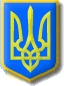 